На базе Медицинского колледжа им. Башларова 3-4 декабря 2018 года проводится Научно-образовательная конференция «Духовно-нравственные ценности и медицина», которая состоится в г. Махачкала, ул. А. Султана, 10 км, в главном корпусе Медицинского колледжа им. Башларова.Программа конференции включает пленарное заседание, лекции, научные симпозиумы, секционные заседания, стендовые доклады, конкурс молодых ученых, школу практикующих врачей.Работа конференции планируется по следующим направлениям:Вопросы гигиены в исламе.Терапия.Репродуктология.История медицины в исламской цивилизации.Питание и здоровье человека.Медицинская этика, деонтология и ислам.Программа конференции будет опубликована на официальном сайте конференции  http://bashlarov.ru/  24 ноября 2018 года. 2Прием материалов конференции до 20 ноября 2018 года по адресу (e-mail): med-kolledj@bk.ru. Тезисы, полученные позднее указанной даты, рассматриваться не будут.Требования к материалам, публикуемым в сборнике Правила оформления тезисов:Объем тезисов – 3 страницы (А4), поля сверху, снизу, справа и слева – 3 см. Шрифт Times New Roman– 12 пт., через 1 интервал. Тезисы будут печататься без повторного набора и не будут подвергнуты редакторской правке.2. В заглавии должны быть указаны: название (заглавными буквами), с новой строки – фамилии и инициалы авторов, с новой строки – учреждение, город, страна.3. В содержании тезисов должны быть отражены: цель, методы исследования, полученные результаты, выводы. В тексте тезисов не следует приводить таблицы, рисунки и ссылки на источники литературы. В названии тезисов не допускаются сокращения.Последовательность действий для направления тезисов:Сохранить файл с тезисами как ИвановИИМосква1 Имя файла, под которым будет сохранена работа, оформляется по следующим правилам: фамилия и инициалы первого автора, название населенного пункта, порядковый номер работы. Например, ИвановИИМосква1 для одной (первой) работы и ИвановИИМосква2 для второй работы. Имя файла задается русскими буквами без пробелов.2) Создать файл с контактной информацией КонтактИвановИИМосква1, где необходимо указать: название тезисов, авторы, учреждение, город, страна, Фамилия Имя Отчество одного из авторов для переписки, его адрес, телефон/факс, e-mail.3) Тезисы направить в электронном виде в формате Word на E-mail: med-kolledj@bk.ru . В теме письма указать ТезисыИвановИИМосква1.  Письмо должно содержать:•	файл с тезисами (в одном файле должны содержаться одни тезисы).•	файл с информацией о контактном лице.Пример оформления тезисов:ИНФАРКТ МИОКАРДА ПРИ ИНФЕКЦИОННОМ ЭНДОКАРДИТЕ (точку не ставить)Магомедов И.Б., Сидоров С.С.Областная клиническая больница, Рязань (точку не ставить)Адрес Оргкомитета:Республика Дагестан, 367010, г. Махачкала, ул. А. Султана, 10 км, Медицинский колледж им. Башларова,Телефон: +7-989-445-97-14; http://bashlarov.ru/ e-mail: med-kolledj@bk.ruОргкомитет оставляет за собой право отклонить доклады и не публиковать материалы, которые не соответствуют требованиям.Для предварительной регистрации необходимо выслать в адрес оргкомитета заполненную регистрационную форму по электронной почте.Расходы, связанные с проездом и проживанием иногородних участников конференции, оплачиваются за счет отправляющей стороны.РЕГИСТРАЦИОННАЯ ФОРМАМахачкала 3–4 декабря 2018 г.Пожалуйста, заполняйте форму печатными буквамиФамилия_________________________________Имя___________________________Отчество _________________________________Должность ____________________Ученая степень ____________________________Ученое звание_________________Место работы___________________________________________________________Служебный адрес с индексом _____________________________________________Домашний адрес с индексом ______________________________________________Телефон: ___служебный с кодом города_____________________________________домашний с кодом города_________________________________________________Факс с кодом города _______________________E-mail_________________________Просьба поставить в соответствующих квадратах:Нуждаетесь ли Вы в гостинице:     да    нет Тип номера:   одноместный     одно место в двуместном номереДата приезда ________ Дата отъезда ________Регистрационную форму необходимо выслать в Оргкомитет до 20 октября 2018 г на электронный адрес:  med-kolledj@bk.ru По всем вопросам предварительной регистрации можете обращаться:Мамедов Мехман Ниязиевич, д.м.н., профессор (Москва), тел.: 8(926) 228 3309, 8 (499) 5536903, E-mail: mmamedov@mail.ru или Зубаировой Шумайзат Магомедовне, к.б.н. (Махачкала), тел: 8(928)9851939, E-mail: zubairova08@mail.ru.Приглашаем принять участие в работе конференции.Заранее благодарим за проявленный интерес!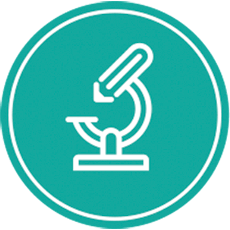 Министерство здравоохранения Республики ДагестанМинистерство образования  И Науки Республики ДагестанДагестанский государственный медицинский университет Муфтият Республики ДагестанАссоциация кардиологов и терапевтов Кавказа Дагестанское научное медицинское общество терапевтовМедицинский колледж им. БашлароваИНФОРМАЦИОННОЕ ПИСЬМОо проведении Научно-образовательной конференции «Духовно-нравственные ценности и медицина», посвященная памяти С. Башларова – врача, российского религиозного и общественного деятеля3-4 декабря 2018 г.